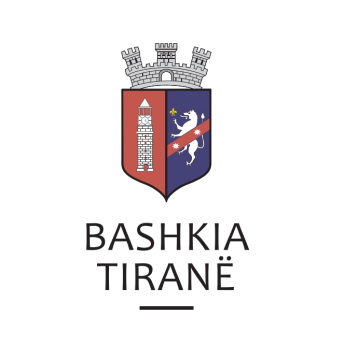      R  E  P U  B  L  I  K  A    E   S  H  Q  I  P  Ë  R  I  S  Ë
  BASHKIA TIRANË
DREJTORIA E PËRGJITHSHME PËR MARRËDHËNIET ME PUBLIKUN DHE JASHTË
DREJTORIA E KOMUNIKIMIT ME QYTETARËTLënda: Kërkesë për shpallje nga Gjykata e Rrethit Gjyqësor Berat për znj. Daniela Mekollari. Pranë Bashkisë Tiranë ka ardhur kërkesa për shpallje nga Gjykata e Rrethit Gjyqësor Berat, me nr. 1131, datë 24.12.2018, protokolluar në Bashkinë Tiranë me nr. 631 prot., datë 08.01.2019.Ju sqarojmë se kjo gjykatë dërgon shpallje se është duke u zhvilluar gjykimi i çështjes civile që i përket:Paditës:                               Kastriot XhafellariTë paditur:                      Novruz Xhafellari, Nexhip Xhafellari, Ramis Xhafellari, Elima Xhafellari, Mitat Xhafellari, Sheqere Bregu, Dilaver Xhafellari, Violeta Hamzollari, Lumturia Qejvani, Ollga Lako, Flora Tare, Skender Kadiu, Natasha Musabelliu, Zyrako Nanushi, Adriatik Kadiu, Razie Xhaferllari, Miranda Zeneli, Arjan Xhafellari, Nevina Rami, Daniela Mekollari. Objekt:                                Pjestimi i pasurisë së paluajtshme.Baza Ligjore:      Neni 207 e vijues i K. Civil dhe 369 e vijues i K. Pr. C.Drejtoria e Komunikimit me Qytetarët ka bërë të mundur afishimin e shpalljes për znj. Daniela Mekollari, në tabelën e shpalljeve të Sektorit të Informimit dhe Shërbimeve për Qytetarët pranë Bashkisë Tiranë.     R  E  P U  B  L  I  K  A    E   S  H  Q  I  P  Ë  R  I  S  Ë
  BASHKIA TIRANË
DREJTORIA E PËRGJITHSHME PËR MARRËDHËNIET ME PUBLIKUN DHE JASHTË
DREJTORIA E KOMUNIKIMIT ME QYTETARËTLënda: Kërkesë për shpallje nga Gjykata e Rrethit Gjyqësor Tiranë për znj. Malvina Ramazani. Pranë Bashkisë Tiranë ka ardhur kërkesa për shpallje nga Gjykata e Rrethit Gjyqësor Tiranë, me nr. 3529 akti, datë 28.12.2018, protokolluar në Bashkinë Tiranë me nr. 632 prot., datë 08.01.2019.Ju sqarojmë se kjo gjykatë dërgon shpallje se është duke u zhvilluar gjykimi i çështjes penale që i përket:I pandehur:                               Kastriot XhafellariAkuzuar:                                 Malvina RamazaniData dhe Ora:      Datë 24.01.2019, ora 12:30Drejtoria e Komunikimit me Qytetarët ka bërë të mundur afishimin e shpalljes për znj. Malvina Ramazani, në tabelën e shpalljeve të Sektorit të Informimit dhe Shërbimeve për Qytetarët pranë Bashkisë Tiranë.